Objem hranoluObjem hranolu V vypočítáme jako součin obsahu podstavy a výšky hranolu. 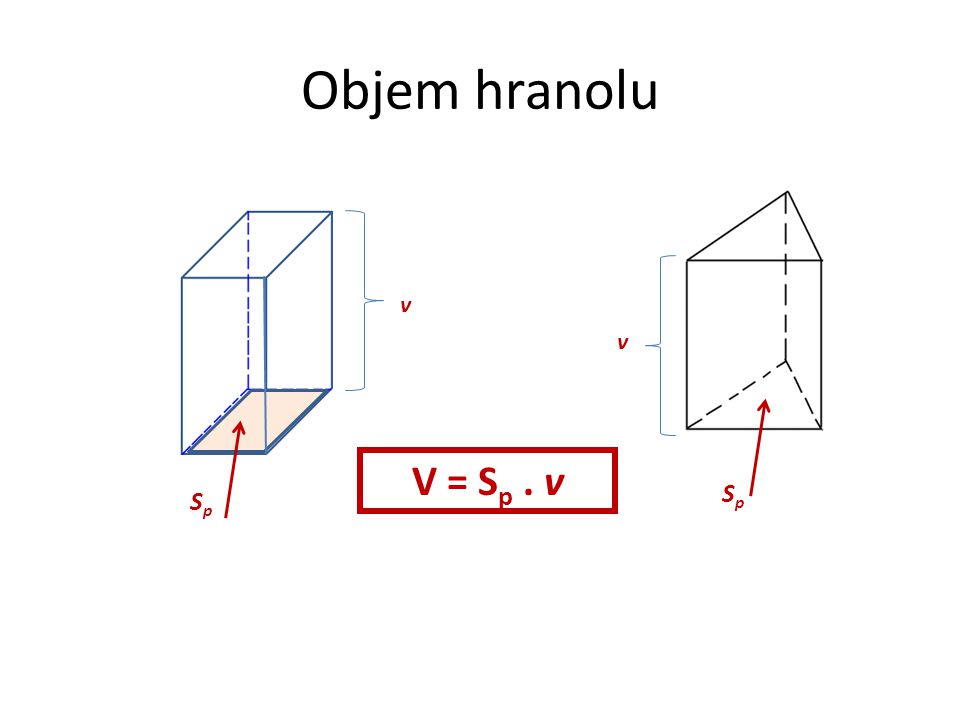                                                   Sp – obsah podstavy (jednotky: m2 , dm2, cm2 …)                                                  v – výška hranolu (jednotky: m, dm, cm ….)                                                  V – objem hranolu (jednotky: m3, dm3, cm3 …)Poznámka: Mezi hranoly patří i krychle a kvádr. Připomeneme si výpočet jejich objemu (6. roč.).1.)objem krychle       V = a . a . a                          a – délka hrany krychle 2.) objem kvádru          V = a . b . c                     a, b, c – délky hran kvádruÚlohy:1.př.-řešený Vypočítej objem krychle o hraně a =   m.  V = a . a . a  V =  m  .  m  .    m  V =   m3                                                  Objem krychle je     m3 . 2.př.-řešenýVypočítej objem kvádru o hranách a = 1,4 dm , b =   dm,   c = 10 cm = ….1… dm.  V = a . b . c   V = 1,4 dm  .   dm  .  1 dm   V =  dm  .  dm  .    dm  V =   dm3  =    dm3  =  1 dm3                  Objem kvádru je   1 dm3 . 3.př.Vypočítej objem krychle o hraně a =    dm.  V = a . a . a  V =   V =                                                                   Objem krychle je  ………… dm3 . 4.př.Vypočítej objem kvádru o hranách a = 0,4 dm = ………….cm , b = 32 mm = …….. cm,   c = 10 cm .  V = a . b . c    V =    V =                                                                Objem kvádru je …………….. cm3 .5.př.Vypočítej objem krychle o hraně a =  0,8 m.  V = a . a . a  V =   V =                                                                 Objem krychle je   ……….  m3 . 6.př.Vypočítej objem kvádru o hranách a =  dm , b =   dm,   c =   dm.  V = a . b . c    V =    V =                                                                        Objem kvádru je ………….. dm3. 7.př.-řešený     Urči objem trojbokého hranolu o výšce v = 4 dm, jehož podstavou je trojúhelník (a = 3dm, b = 2,8 dm, výška na stranu a va = 2,2 dm). Obsah podstavy: 				Objem:Sp =   					V = Sp . v Sp =   					V = 3,3 dm2 . 4 dmSp = 					V =  13,2 dm3                 Objem hranolu je 13,2 dm3.Sp =  3,3 dm2    8.př.-řešený     Urči objem čtyřbokého hranolu o výšce v = 0,7 dm, jehož podstavou je kosodélník (a = 2dm, b = 2,1 dm, výška na stranu a va = 1,8 dm). Obsah podstavy: 				Objem:Sp = a . va 					V = Sp . v Sp =  2 dm . 1,8 dm				V = 3,6 dm2 . 0,7 dmSp =  3,6 dm2				V =  2,52 dm3                 Objem hranolu je 2,52 dm3.    